C.V                            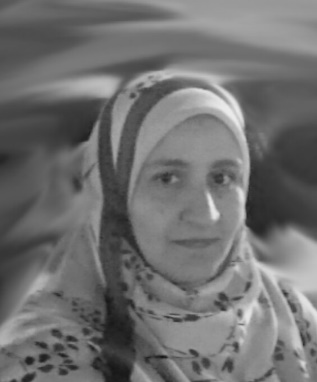 Address:                10 Alhag Mustafa Abd Elazees street, bahnabay , Zagazig , EgyptMobile:               01060166426E-mail address: dremaneisa6@gmail.com                              eman_eisa@nursing.sohag.edu.egPresent post:Lecturer at family and community health Nursing department, Faculty of Nursing, Sohag University. Qualifications:- B.Sc.N (Jun 2000), Faculty of Nursing, zagazig University – Egypt.- M.Sc. Community health Nursing (january 2009), Faculty of Nursing, zagazig University Egypt.- Ph.D. in family and Community health Nursing (October 2014) Faculty of Nursing, Suise Canal University – Egypt.- Supervisor at gerontology health nursing department (january 2015) Faculty of Nursing, Sohag University - Coordinator of research and post graduate at the quality unit.-  Managing Editor of Sohag journal of Nursing Science. Previous posts:Supervisor at cardiology Intensive Care Unit at Zagazig university hospital.(December 2000)  Clinical instructor at faculty of nursing at Zagazig University (2002).Supervisor at Emergency center at Zagazig university hospital (2004).Supervisor at Unit of Shock wave lithotripsy at Zagazig University Hospital (2004).Supervisor at urology outpatient clinics at Zagazig University Hospital (2004). Supervisor at Ureteroscopy unit outpatient clinics at Zagazig University Hospital (2004).Theses:- M.Sc.N thesis: Prevalence of female circumcision at Zagazig city.  - Ph.D thesis: The impact of nutritional educational program for anemic pregnant women on their pregnancy outcome. Researches:The Impact of Nutritional Educational Program for Anemic Pregnant Women on Their Pregnancy Outcome.Salwa Abbas Ali Hassan 1, Amina Saad Goneid 1, Eman Ezz El-Regal Ibrahim Eisa 2 and Mahmoud El-Prince Mahmoud 3.Department of Community Health nursing and Maternal and Newborn health nursing Department, Faculty of Nursing, Zagazig University 1, Department Community Health nursing, Sohag University 2 and Department Of Chest, Faculty of Medicine, Suez Canal University 3.Accepted for publication in Sohag Medical Journal, July 2014.The Impact of Nutritional Educational Program for Anemic Pregnant Women on Their Knowledge.Salwa Abbas Ali Hassan 1, Amina Saad Goneid 1, Eman Ezz El-Regal Ibrahim Eisa 2 and Mahmoud El-Prince Mahmoud 3.Department of Community Health nursing and Maternal and Newborn health nursing Department, Faculty of Nursing, Zagazig University 1, Department Community Health nursing, Sohag University 2 and Department Of Chest, Faculty of Medicine, Suez Canal University 3.Accepted for publication in Sohag Medical Journal, Jan 2014.Nurses' Knowledge and Attitudes towards Hepatitis B Virus Infection and Vaccination in Sohag University HospitalYoussria Elsayed Yousef* Salwa Ali Marzouk**; Eman Ezz elregal***Department of Pediatric Nursing, Faculty of Nursing, Sohag University*Department of Pediatric Nursing, Faculty of Nursing, Assiut University** Department of Public Health Faculty of Nursing, Sohag University*** Accepted for publication in Egyptian Nursing Journal, December, 2015.Adolescent Girls' Communication with their Mothers on Sexual and Reproductive Health Matters among Secondary and preparatory Schools' Students. Manal Mohamed Ayed 1, Amina Thabet 1, Eman Ezz El-Regal Eisa 2 and Nour El Hoda Mostafa Mohamed.1 Pediatric Nursing Department, 2 Community Health nursing Department, 3 Obstetric and Gynecology nursing Department, Faculty of Nursing, Sohag University,Egypt.Accepted for publication in Journal of American Science, July 25, 2016.Effect of Using Non pharmacological Methods on Relief of Pain and Fear among Children Undergoing Venipuncture.Manal Mohamed Ayed 1, Youssria Elsayed Yousef 1, Hekmat Ibrahim2 and Eman Ezz El-Regal Ibrahim Eisa 3 1 Pediatric Nursing Department Faculty of Nursing, Sohag University ,Egypt,2 Pediatric Nursing Department Faculty of Nursing, Asiute University,Egypt 3 Family and Community Health nursing Department, Faculty of Nursing, Sohag University,Egypt.Accepted for publication in Journal of Egyption Journal of health Care (EJHC), March, 2017.الدورات التدريبية - ورش العمل - المشاركاتإجتياز برنامج سلوكيات المهنه 9-11 / 10 / 2010إجتياز برنامج تصميم الاختبارات الجامعية ومقاييس تدرج الاجابة 27-29-30 / 11 / 2010مإجتياز برنامج توصيف المقرارات والبرامج المعايير الاكاديمية 4-6 / 12 / 2010مإجتياز برنامج نظام الساعات المعتمدة 8-11 / 12 / 2010م إجتياز برنامج اخلاقيات البحث العلمى 10-12 / 4 / 2011محضور ورشة عمل بعنوان [نواتج التعلم في نظام بنوك الاسئلة ] 2-3 / 5 / 2011مإجتياز إختبارات (ICDL ) 4/ 9 / 2011محضور ورشة عمل خاصه ببنوك الاسئلة بعنوان [ اعداد الاطار المفاهيمى فى مقرارات بنوك الاسئلة ] 21-22 / 11 /2011مإجتياز برنامج تدريبى ( Research and Research Appraisal ) من 13-14 /12 / 2011م إجتياز برنامج تدريبى (SPSS) من 18-20 /12 / 2011م حضور محاضرة صياغة نواتج التعلم المستهدفة ووضع خرائط المنهج الخاصة بكلية التمريض. 25 / 12 / 2012محضور فعاليات دورة العناية المركزة بعنوان " Recent Advances in management of critically ill patients ICU " 30-31 / 12 / 2011محضور ورشة عمل بعنوان [ الميثاق الاخلاقي للامتحانات الخاصة بكلية التمريض ] 13 / 12 / 2013م اجتياز دورة اعداد المعلم الجامعى. 10-20 / 2 / 2014ممدرب في دورة الاسعافات الاولية. 24-25 / 2 / 2014ماجتياز دورة تدريبية بعنوان دورة اعداد الحقائب التدريبية 28 / 9 / 2014مإستقبال وتدريب الطلاب الوافدين من دولة السودان جامعة الخرطوم وجامعة الجزيرة فى إطار مشاركة جامعة سوهاج ضمن إتحاد الجامعات العربية وتنفيذاً للبرنامج التدريبى الذى يرعاه المجلس العربى لتدريب طلاب الجامعات العربية. 1-30 / 8 / 2015مشاركت بالحضور فى دورة تدريبية عنوان " برنامج SPSS وتطبيقاته التربوية " من 11-13 / 8 / 2015مالمشاركة في فعاليات مسابقة الطالب المثالى للعام الدراسي 2015/2016 الإشراف على سير العملية التعليمية بالكلية عام 2015- 2016مالمشاركة في فعاليات المؤتمر الطلابي الاول لكلية التمريض جامعة سوهاج تحت رعاية الجمعية العلمية للطلاب 10 / 3 / 2016مالمشاركة في تنظيم خيمة الاسعافات الاولية ضمن فعاليات الاسبوع البيئي لجامعة سوهاج27-28 / 3 / 2016ماجتياز دورة تدريبية بعنوان تصميم المقرارات والتقويم الالكتروني 14-16 / 5 / 2016ماجتياز دورة تدريبية بعنوان [اعمال الكنترولات وقواعد الرأفة والرفع ] 3-5 / 5 / 2016مالمشاركة فى تحضير المحتوى العلمى لدورة الحروق لممرضات الوحدات الصحية والمستشفيات العامة بمحافظة سوهاج. 2015م-2016ممحاضر فى ورشة عمل بعنوان التخطيط الإستراتيجى. 17 / 5 / 2016مالمشاركه فى لجان إختبارات القبول للكليه العام الدراسى 2016- 2017م.حضور ورشة عمل بعنوان ( Research Critique ) 5 / 3 / 2017مإجتياز دورة تدريبية بعنوان (إدخال البيانات الإحصائية وعمل تحليل إجصائى لها مستخدماَ برنامج SPSS ) من 19 نوفمبر إلى 10 ديسمبر.المؤتمراتحضور فعاليات المؤتمر الثاني لشباب الباحثين بجامعة سوهاج والقاء بحث بالمؤتمرالمشاركه فى اليوم العلمى الثانى لكلية التمريض جامعة سوهاج 4/ 4 / 2013المشاركه فى تنظيم اليوم العلمى الثالث لكلية التمريض جامعة سوهاج 4/4/2014م المشاركه فى تنظيم الأسبوع البيئى بجامعة سوهاج من 30/3/2015م إلى 2/4/2015مالمشاركه فى تنظيم اليوم العلمى الرابع لكلية التمريض جامعة سوهاج 2/4/2015محضور المؤتمر العلمى لمستشفى أجيال فى سوهاج 25 / 12 / 2015م المشاركه فى المؤتمر العلمى الأول لكلية التمريض جامعة أسوان 6 / 2 / 2016م  الحضور والمشاركة فى المؤتمر العلمى السنوى التاسع لكلية التمريض جامعة الزقازيق. 7 / 3 / 2016مالمشاركه فى المؤتمر العلمى الدولى الأول لكلية التمريض جامعة سوهاج. 5-6 / 4 / 2016م. المشاركه كعضو لجنة النظام فى المؤتمر العلمى الدولى الأول لكلية التمريض جامعة سوهاج. 5-6 / 4 / 2016م. حضور المؤتمر الدولى الأول بكلية التمريض جامعة دمنهور. 30-31 / 10 / 2016م. حضور المؤتمر الدولى الأول بكلية التمريض جامعة أسيوط 30 / 1 / 2017محضور المؤتمر الدولى الأول لقسم إدارة التمريض بكلية التمريض جامعة أسيوط 21 / 2 / 2017م.المشاركه فى المؤتمر العلمى الدولى الثانى لكلية التمريض جامعة سوهاج. 12/4/2017م.المشاركة فى المؤتمر العلمى الدولى الثالث لكلية التمريض جامعة بورسعيد. 20/4/2017م المشاركة فى المؤتمر العلمى الدولى لكلية التمريض جامعة حلوان. 22/4/2017م المشاركة فى المؤتمر العلمى الدولى السابع لكلية التمريض جامعة بنى سويف. 7/5/2017م المشاركة فى المؤتمر العلمى الدولى الثامن لكلية التمريض جامعة بنى سويف . 15/4/2018مالمهام المكلفه بها1- الاشراف على قسم تمريض المسنين. 2- وضع بنود لائحة المجله العلميه بالكليه 3- مدير تحرير مجلة سوهاج لعلوم التمريض4- رئيس لجنة البحث العلمي5- منسق معيار البحث العلمى بوحده ضمان الجودة والاعتماد6- منسق معيار الدراسات العليا والبحوث7-عضو بوحده التخطيط الاستراتيجي8-عضو لجنة التخطيط الاستراتيجي9-عضو لجنة المشاركة المجتمعية وتنمية البيئة (اللجان المنبثقة من المجلس العلمي)10-عضو لجنة المكتبات (اللجان المنبثقة من المجلس العلمي)11-عضو بلجنة المعامل والمشتريات بمشروع الاعداد للجودة والاعتماد12-عضو اعداد الكنترولات بالكليه13-عضو اللجنة المنظمة للمؤتمرات العلمية بالكليةالمهام التدريسيةالتدريس داخل الكلية:الاشتراك في التدريس النظري والتدريب العملي لمادة تمريض صحة الأسرة والمجتمع لطالبات الفرقة الرابعه- كلية التمريض- جامعة سوهاج.وضع المحتوى العلمى لمادة تمريض صحة الأسرة والمجتمع بكلية التمريض- جامعة سوهاج.الاشتراك في التدريس النظري لمادة اساسيات التمريض و مادة التثقيف الصحى و مادة المقدمة فى العملية التعليمية و مادة اخلاقيات البحث العلمى ومادة تمريض المسنين بكلية التمريض جامعة سوهاج.التدريس خارج الكلية:   المشاركة في تدريس المعهد الفني للتمريض التابع لكلية التمريض  - جامعة سوهاج خلال الفصل الدراسي الأول لمادة التثقيف الصحى للعام الجامعي2010  حتى 2018.المشاركة في تدريس المعهد الفني للتمريض التابع لكلية التمريض  - جامعة سوهاج خلال الفصل الدراسي الثانى لمادة تمريض الاسرة والمجتمع للعام الجامعي2010حتى 2018. التدريس فى المعهد الفنى الصحى التابع لوزارة الصحة 2011 حتى 2018 فى المواد الآتية:  صحة طفل- تمريض وطب المسنين- اسس التدريب- التمريض النفسى- دراسات مستقلة – طرق تكنولوجيا التعليم -اساسيات التمريض و صحة المجتمع – اساسيات تمريض الاورام.التدريس فى الدورات التدريبية الخاصة بالممرضات الجدد فى مستشفى سوهاج الجامعى ومستشفى الهلال الخاصة بالتأمين الصحى بوجدة التدريب التمريضى المستمر بجامعة سوهاج. أعمال الامتحانات:الاشتراك بالتحضير والعمل في لجان الامتحانات النظرية والعملية والشفهية لمادة تمريض صحة الأسرة والمجتمع لطالبات الفرقة الرابعه المسئول عنها القسم بكلية التمريض- جامعة سوهاج من 2012 حتى الآن.الاشتراك بالتحضير والعمل في لجان الامتحانات النظرية والعملية والشفهية لطالبات الفرقة الاولى و الثانية المعهد الفني للتمريض التابع لكلية التمريض –جامعة سوهاج.                      الاشتراك بالتحضير والعمل في لجان الامتحانات النظرية والعملية والشفهية لمادة آداب مهنة التمريض ولمادة مقدمة فى العملية التعليمية و تمريض المسنين واساسيات التمريض و التثقيف الصحى بكلية التمريض- جامعة سوهاج.الاشتراك فى الامتحانات النظرية والشفهية فى المعهد الفنى الصحى التابع لوزارة الصحة فى المواد الآتية صحة طفل- تمريض وطب المسنين- اسس التدريب- التمريض النفسى- دراسات مستقلة – طرق تكنولوجيا التعليم -اساسيات التمريض و صحة المجتمع – اساسيات تمريض الاورام.المشاركة بأعمال الكنترول لجميع فرق الكلية و كنترول المعهد الفنى للتمريض من 2013 وحتى الآن.Name:              Eman Ezz El-Regal Ibrahim EisaDate of birth:    11 November  1978 , Zagazig, Sharquia, Egypt.Nationality:       EgyptianReligion:          MuslimMarital status:  Married (and has four children)